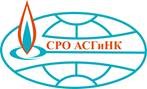 САМОРЕГУЛИРУЕМАЯ ОРГАНИЗАЦИЯАССОЦИАЦИЯ СТРОИТЕЛЕЙ ГАЗОВОГО И НЕФТЯНОГО КОМПЛЕКСОВ(СРО АСГиНК)ПРИСУТСТВОВАЛИ:Пономаренко Дмитрий Владимирович – Председатель Контрольной комиссии;Скурихин Владимир Александрович – зам председателя Контрольной комиссии;Велентеенко Анатолий МихайловичКудряшов Василий Николаевич;Ермолович Михаил Николаевич;Карпухин Александр Анатольевич;Завьялов Алексей Алексеевич.Приглашенные:Летаев Андрей Евгеньевич – Заместитель генерального директора СРО АСГиНК;Ревин Анатолий Иванович – Главный специалист Контрольно-экспертного управления СРО АСГиНК;Пысина Людмила Анатольевна – Начальник финансово-экономического управления СРО АСГиНК;Кворум имеется.Заседание Контрольной комиссии Саморегулируемой организации Ассоциация строителей газового и нефтяного комплексов правомочно.Председательствовал – Пономаренко Дмитрий Владимирович.Секретарь – Карпухин Александр Анатольевич.ПОВЕСТКА ДНЯ:Об утверждении актов проверок членов Ассоциации;О выполнении плана выездных и документарных проверок членов Ассоциации  в 2020 году.СЛУШАНИЯ: 1. По данному вопросу повестки дня – докладчик А.И. Ревин 1.1 А.И. Ревин сообщил, что в соответствии с утвержденным планом выездных проверок в 4 квартале 2020 года, предлагается к утверждению акты 3 выездных проверок:в 2 организациях, выявлены следующие нарушения:1.2 А.И. Ревин сообщил, что в соответствии с утвержденным планом документарных проверок в 3 и 4 квартале 2020 года, предлагается к утверждению акты 34 документарных проверок:в 16 организациях, выявлены следующие нарушения:А.И. Ревин предложил:	- утвердить акты плановых выездных проверок, согласно списку:Таблица 1- утвердить акты плановых документарных выездных проверок, согласно списку:Таблица 2- согласовать сроки устранений нарушений и несоответствий требованиям Ассоциации, выявленных в ходе проверок и отмеченных в актах;- проконтролировать своевременное устранение членами Ассоциации нарушений и несоответствий, отмеченных в актах проверок.Голосование:По данному вопросу повестки дня решили:- согласовать сроки устранения нарушений и несоответствий требованиям Ассоциации, выявленных в ходе проверок и отмеченных в актах;- утвердить: акты плановых выездных проверок (Таблица 1), акты документарных проверок (Таблица 2);- проконтролировать своевременное устранение членами Ассоциации нарушений и несоответствий, отмеченных в актах проверок.2.	По данному вопросу повестки дня – докладчик В.А. СкурихинВ.А. Скурихин сообщил, что в соответствии с утвержденными планами выездных и документарных проверок членов СРО АСГиНК на 2020 год, а также корректировкой данных планов, одобренных Контрольной комиссией, проведено: 51 выездная проверка; 106 документарных проверок. Кроме этого было осуществлено 22 внеплановых выездных и документарных проверок.В.А. Скурихин предложил утвердить исполнение общего плана выездных и документарных проверок членов СРО АСГиНК за 2020 год.Голосование:По данному вопросу повестки дня решили:Утвердить исполнение общего плана выездных и документарных проверок членов СРО АСГиНК за 2020 г.ПОВЕСТКА ДНЯ ИСЧЕРПАНА.Заседание Контрольной комиссии Саморегулируемой организации Ассоциация строителей газового и нефтяного комплексов закрыто.ПРОТОКОЛ ЗАСЕДАНИЯ КОНТРОЛЬНОЙ КОМИССИИПРОТОКОЛ ЗАСЕДАНИЯ КОНТРОЛЬНОЙ КОМИССИИПРОТОКОЛ ЗАСЕДАНИЯ КОНТРОЛЬНОЙ КОМИССИИ«30» декабря 2020 г.Москва№ 217№ п/пДата проверки№ пров /№ по реесНаименование организацииАдрес составления акта1«17» ноября 202053/552ООО "Научно-производственная фирма ДИЭМ"127015. г. Москва, ул. Новодмитровская, дом 2, корпус 6, этаж 8, помещение 82, офис 8Г2«20» ноября 202054/560ООО "ТЭКсвязьинжиниринг"117246, г. Москва, Научный проезд, дом 63«26» ноября 202055/595ООО "Экстерран Восток"127055, Российская Федерация, г. Москва, ул. Новослободская, д.23, эт. 7, оф. 723№п/п№ проверки /№ по рееструНаименование организацииНарушены пункты:Нарушены пункты:Нарушены пункты:Нарушены пункты:Нарушены пункты:Нарушены пункты:Нарушены пункты:Нарушены пункты:№п/п№ проверки /№ по рееструНаименование организацииПоложение «О членстве» / Постановление Правительства РФ № 559 от 11.05.17Положение о порядке получения дополнительного профессионального образования и аттестации работников организаций членов СРО АСГиНК  Требований Ассоциации к страхованию гражданской ответственностиТребований Ассоциации к наличию сертификации систем менеджмента качества (СМК)Требований Ассоциации к наличию системы контроля качестваТребований Ассоциации к наличию системы аттестации по ПБСтандарт Ассоциации  к выполнению работ в области строительстваСрок устранения нарушений по акту проверки149/0828ООО "ТЭКсвязьинжиниринг"Кадры: п. 5.2.1.1. - 1 чел.; ПК: п. 5.2.1.2. - 1 чел.;п.2.1.1: 1 чел.29.01.21252/0829ООО "Экстерран Восток"ПК: п. 5.2.1.2. - 1 чел.;п.2.1 Документы26.12.20№ п/пДата проверки№ проверки/№ в реестре№ проверки/№ в реестреНаименование организации«17» ноября 202069 /184АО "АтлантикТрансгазСистема"«24» декабря 2020102 /251АО "Газпром электрогаз"«30» ноября 202071 /289ООО "Газпром бурение"«24» декабря 2020103 /438ООО "Институт прикладных исследований газовой промышленности"«30» ноября 202073 /472ООО "Северстрой"«23» октября 202074 /479ООО "Авиапредприятие Газпром авиа"«30» октября 202076 /582ООО "Инновационные нефтегазовые технологии"«14» ноября 202077 /586ООО "Газпром недра"«14» декабря 202078 /669ООО "Орион"«08» декабря 202079 /674ООО "ВымпелСтрой"«27» ноября 202081 /688ООО "Строительно-монтажное управление № 36"«24» декабря 2020104 /697 ИО "Саут Стрим Транспорт Б.В."«22» декабря 2020105 /709ООО "Стройтрансгаз Трубопроводстрой"«18» декабря 202082 /776ООО "Эмерсон"«20» ноября 202083 /777АО "Октопус"«20» ноября 202084 /782АО "Нефтегазавтоматика"«21» декабря 202085 /783ООО "Север Пласт Групп"«04» декабря 202086 /784ООО "ДВ-трансстрой"«27» ноября 202087 /785ООО "Газстройпроект"«27» ноября 202088 /786ООО "Гидроинтэк"«24» декабря 202089 /788ООО "ДИЗАЙН СОЛЮШНЗ"«10» декабря 202090 /791ОАО "Фундаментпроект"«04» декабря 202091 /794ООО "ТРАЙДЕНТ-ИСТ"«21» декабря 202092 /796ООО "СОКАР КОНСТРАКШН"«21» декабря 202093 /798ООО "Институт Газэнергопроект"«23» декабря 202094 /799ООО "АнодСпецСервис"«30» сентября 202030 /808ООО «ИнТехСтрой»«11» декабря 202095 /822АО "РусГазДобыча"«18» декабря 202096 /823ООО "РусГазШельф"«14» декабря 202097 /825ООО "Инновационные сырьевые технологии"«15» декабря 202098 /827ООО "Бош Термотехника"«23» декабря 202099 /828ООО "АРКОН"«21» декабря 2020100 /829ООО "ВОСТСИБСПЕЦМОНТАЖ"«16» декабря 2020101 /830ООО "Газтепломонтаж-2"№п/п№ проверки /№ по реестру№ проверки /№ по рееструНаименование организацииНарушены пункты:Нарушены пункты:Нарушены пункты:Нарушены пункты:Нарушены пункты:Нарушены пункты:Нарушены пункты:Нарушены пункты:№п/п№ проверки /№ по реестру№ проверки /№ по рееструНаименование организацииПоложение «О членстве» / Постановление Правительства РФ № 559 от 11.05.17Положение о порядке получения дополнительного профессионального образования и аттестации работников организаций членов СРО АСГиНК  Требований Ассоциации к страхованию гражданской ответственностиТребований Ассоциации к наличию сертификации систем менеджмента качества (СМК)Требований Ассоциации к наличию системы контроля качестваТребований Ассоциации к наличию системы аттестации по ПБСтандарт Ассоциации  к выполнению работ в области строительстваСрок устранения нарушений по акту проверки69 /184АО "АтлантикТрансгазСистема"п.2.1 Документып. 2.1.1 (6 чел) и Документы01-03-2173 /472ООО "Северстрой"Кадры: п. 5.2.1.1. - 2 чел.; ПК: п. 5.2.1.2. - 2 чел.; п.2.2п.2.1 Документып. 2.1.1 (2 чел) 28-12-2077 /586ООО "Газпром недра"Кадры: п. 5.2.1.1. - 1 чел.; ПК: п. 5.2.1.2. - 2 чел.; п.2.2п.2.1.1: 5 чел.30-01-2179 /674ООО "ВымпелСтрой"Кадры: п. 5.2.1.1. - 7 чел.; ПК: п. 5.2.1.2. - 7 чел.; п.2.2п.2.1 Документып. 2.1.1 (7 чел) и Документы01-03-2178 /669ООО "Орион"п.2.228-12-2185 /783ООО "Север Пласт Групп"ПК: п. 5.2.1.2. - 3 чел.; п.2.8КФ ВВ и КФ ОДОУвел. до 2 уров.23-02-21 30-01-2189 /788ООО "ДИЗАЙН СОЛЮШНЗ"ПК: п. 5.2.1.2. - 6 чел.; п.2.1 Документы30-01-2190 /791ОАО "Фундаментпроект"№559 - 2 чел.  (НРС);п.9.2п.2.1.1: 5 чел.24-02-21 23-01-2193 /798ООО "Институт Газэнергопроект"пп.2.1.1: 7 чел.01-03-2194 /799ООО "АнодСпецСервис"Кадры: п. 5.2.1.1. - 6 чел.; ПК: п. 5.2.1.2. - 6 чел.; №559 - 2 чел.  (НРС); МТБ; Отчет за 2019 год;п.11 - 57000 п.9.2п.2.2п. 2.1.1 (6 чел)30-01-2197 /825ООО "Инновационные сырьевые технологии"ПК: п. 5.2.1.2. - 3 чел.;30-01-2198 /827ООО "Бош Термотехника"п.2.801-03-2199 /828ООО "АРКОН"п.11 - 35625 п.9.2п.2.830-01-2101-03-2183 /777АО "Октопус" ПК: п. 5.2.1.2. - 1 чел.;  01-02-2184 /782АО "Нефтегазавтоматика"  №559 - 1 чел.  (НРС); ПК: п. 5.2.1.2. - 1 чел.;   п.2.2 п.2.1.1: 5 чел. 01-03-2187 /785ООО "Газстройпроект" Кадры: п. 5.2.1.1. - 2 чел.; ПК: п. 5.2.1.2. - 2 чел.;   п.2.2 01-03-21№ п/пДата проверки№ пров /№ по реесНаименование организацииАдрес составления акта1«17» ноября 202053/552ООО "Научно-производственная фирма ДИЭМ"127015. г. Москва, ул. Новодмитровская, дом 2, корпус 6, этаж 8, помещение 82, офис 8Г2«20» ноября 202054/560ООО "ТЭКсвязьинжиниринг"117246, г. Москва, Научный проезд, дом 63«26» ноября 202055/595ООО "Экстерран Восток"127055, Российская Федерация, г. Москва, ул. Новослободская, д.23, эт. 7, оф. 723№ п/пДата проверки№ проверки/№ в реестре№ проверки/№ в реестреНаименование организации«17» ноября 202069 /184АО "АтлантикТрансгазСистема"«24» декабря 2020102 /251АО "Газпром электрогаз"«30» ноября 202071 /289ООО "Газпром бурение"«24» декабря 2020103 /438ООО "Институт прикладных исследований газовой промышленности"«30» ноября 202073 /472ООО "Северстрой"«23» октября 202074 /479ООО "Авиапредприятие Газпром авиа"«30» октября 202076 /582ООО "Инновационные нефтегазовые технологии"«14» ноября 202077 /586ООО "Газпром недра"«14» декабря 202078 /669ООО "Орион"«08» декабря 202079 /674ООО "ВымпелСтрой"«27» ноября 202081 /688ООО "Строительно-монтажное управление № 36"«24» декабря 2020104 /697 ИО "Саут Стрим Транспорт Б.В."«22» декабря 2020105 /709ООО "Стройтрансгаз Трубопроводстрой"«18» декабря 202082 /776ООО "Эмерсон"«20» ноября 202083 /777АО "Октопус"«20» ноября 202084 /782АО "Нефтегазавтоматика"«21» декабря 202085 /783ООО "Север Пласт Групп"«04» декабря 202086 /784ООО "ДВ-трансстрой"«27» ноября 202087 /785ООО "Газстройпроект"«27» ноября 202088 /786ООО "Гидроинтэк"«24» декабря 202089 /788ООО "ДИЗАЙН СОЛЮШНЗ"«10» декабря 202090 /791ОАО "Фундаментпроект"«04» декабря 202091 /794ООО "ТРАЙДЕНТ-ИСТ"«21» декабря 202092 /796ООО "СОКАР КОНСТРАКШН"«21» декабря 202093 /798ООО "Институт Газэнергопроект"«23» декабря 202094 /799ООО "АнодСпецСервис"«30» сентября 202030 /808ООО «ИнТехСтрой»«11» декабря 202095 /822АО "РусГазДобыча"«18» декабря 202096 /823ООО "РусГазШельф"«14» декабря 202097 /825ООО "Инновационные сырьевые технологии"«15» декабря 202098 /827ООО "Бош Термотехника"«23» декабря 202099 /828ООО "АРКОН"«21» декабря 2020100 /829ООО "ВОСТСИБСПЕЦМОНТАЖ"«16» декабря 2020101 /830ООО "Газтепломонтаж-2"«ЗА»7 голосов«ПРОТИВ»0 голосов«ВОЗДЕРЖАЛОСЬ»0 голосов«ЗА»7 голосов«ПРОТИВ»0 голосов«ВОЗДЕРЖАЛОСЬ»0 голосовПредседатель Контрольной комиссииПономаренко Дмитрий ВладимировичСекретарьКонтрольной комиссииКарпухин Александр Анатольевич